ТУРИСТИЧЕСКИЙ  ПАСПОРТМУНИЦИПАЛЬНОГО  ОБРАЗОВАНИЯУХОЛОВСКИЙ МУНИЦИПАЛЬНЫЙ РАЙОНРЯЗАНСКОЙ ОБЛАСТИ1. Информационная справка о муниципальном образовании2.1.3. Монастыри, церкви, святые места, источники2.1.4. Памятники истории, культуры, архитектуры, археологии2.1.5. Промышленные и сельскохозяйственные предприятия и организации, являющиеся или имеющие возможность быть объектами показа2.2. Туристические фирмы, осуществляющие деятельность на территории муниципального образования2.3. Учебные заведения, готовящие кадры для туристической отрасли2.4. Транспортные организации, частные предприниматели, занимающиеся или имеющие возможность заниматься транспортным обслуживанием туристов2.5. Объекты размещения(санатории, профилактории, пансионаты, пансионаты с лечением, дома и базы отдыха, гостиницы, гостевые дома, мотели, сельские усадьбы, дома мотели, сельские усадьбы,  дома охотника и рыбака, детские оздоровительные лагеря)2.6. Природные объекты(заповедники, заказники, парки, зоны отдыха, включая обустроенные места охоты и рыболовства)2.7. Предприятия общественного питания(кроме находящихся в средствах размещения)2.8. Объекты отдыха2.9. Спортивные сооружения(кроме находящихся в средствах размещения)3. Информация об инвестиционной деятельности в сфере туризма3.1. Сведения о проектах, реализуемых на территории муниципального образования3.2. Сведения о проектах, планируемых к реализации на территории муниципального образования3.3. Сведения о рекреационных зонах, находящихся на территории муниципального образования4. Информация о туристских маршрутах по территории муниципального образования5. Информация о традиционных праздника, фестивалях, которые были бы интересны туристам6.Транспортная инфраструктура  муниципального образования(дороги федерального  и областного значения)7. Железнодорожные и автомобильные вокзалы, станции8.Финансовые организации(банки, страховые компании)9.Операторы сотовой связиПаспорт подготовил: Каманина Светлана Юрьевна  - начальник отдела культурыКонтактный телефон: 8 49154 5-15-17Дата: 13.03.2013год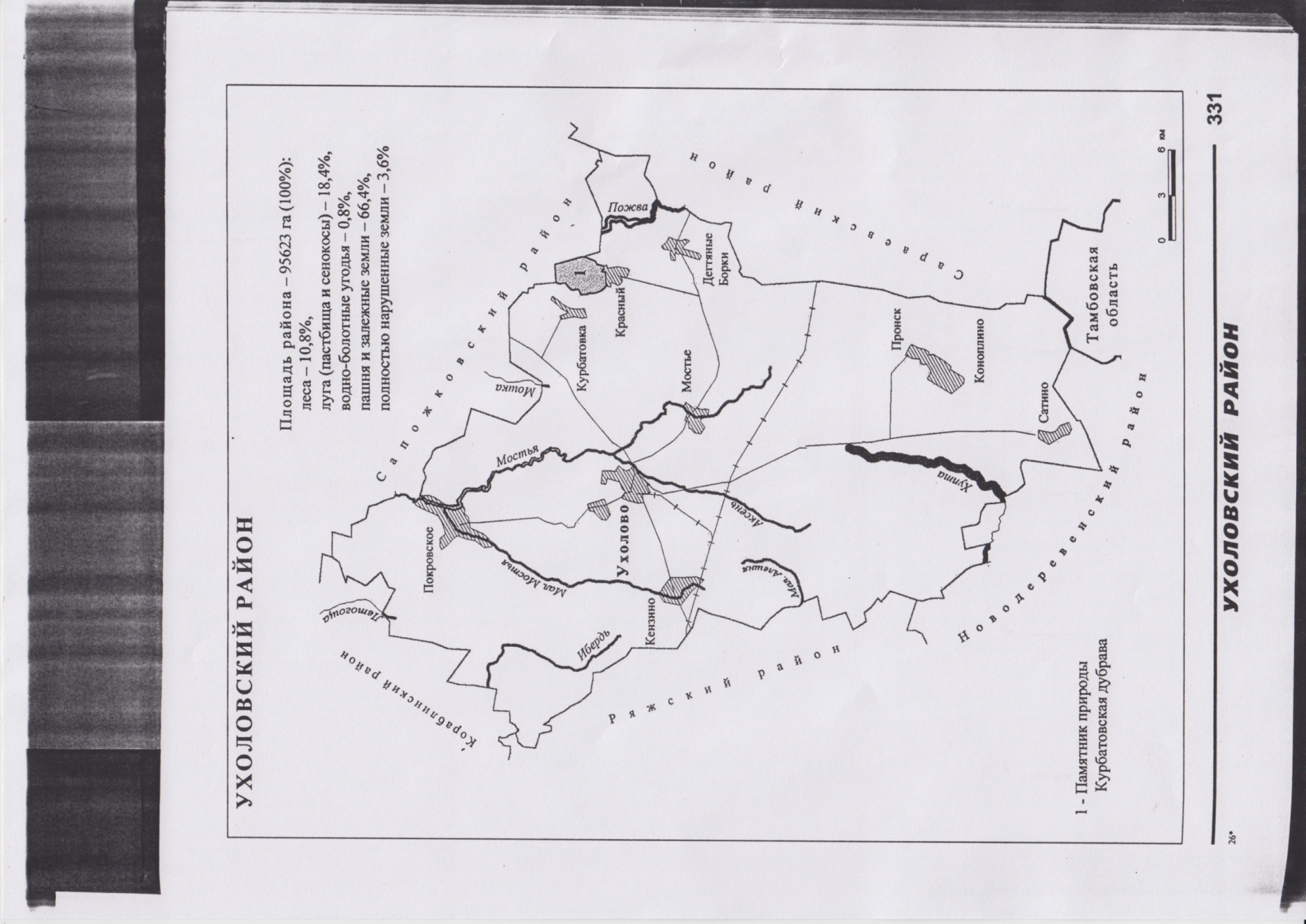 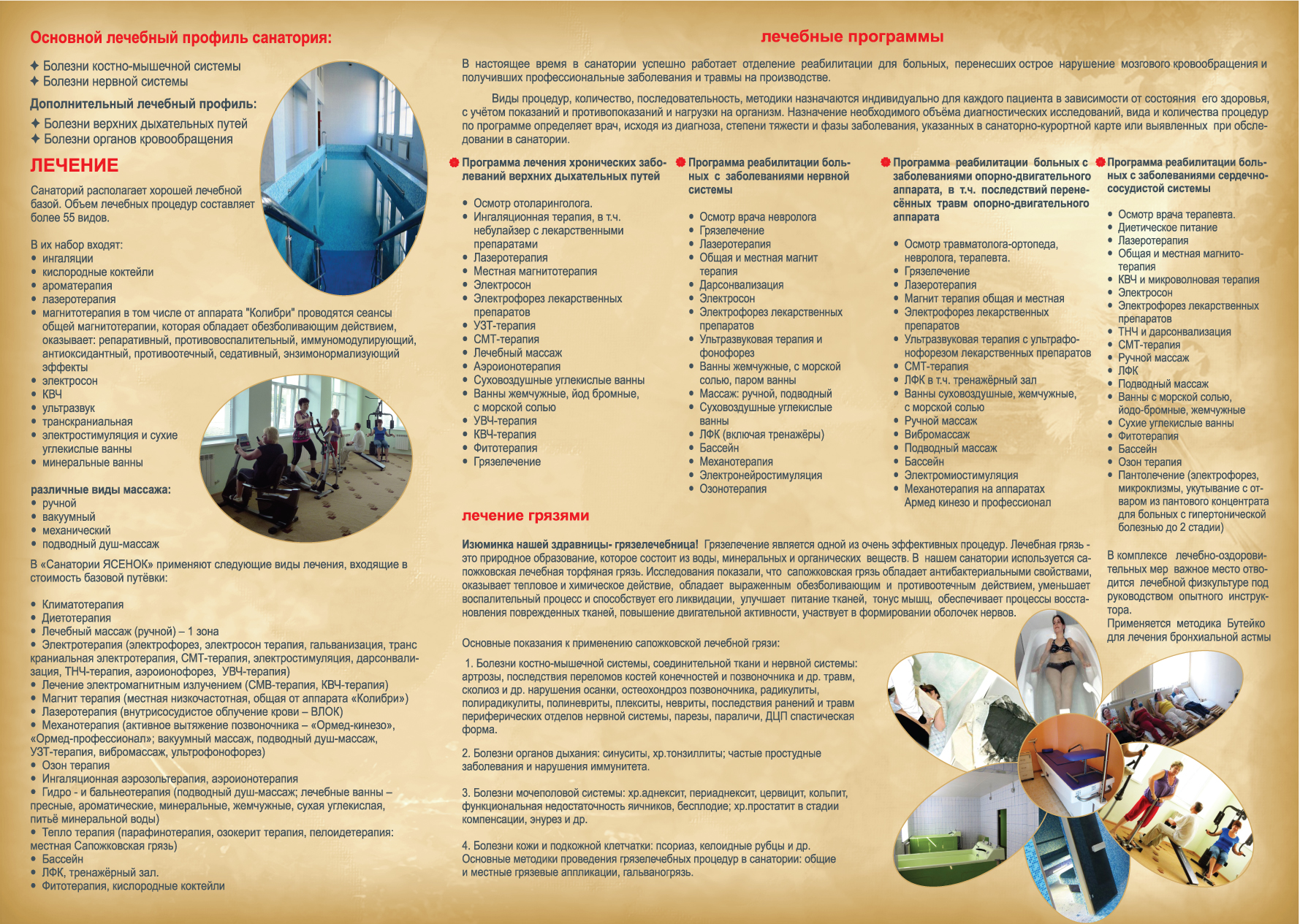 1Муниципальное образованиеМуниципальное образованиеМуниципальное образование Ухоловский муниципальный район Рязан-ской области образовалось 1 июня 2006 года.        МО является самостоятельным муниципальным образованием в составе Рязанской области. В составе района 1 городское (Ухоловское) и 4 сельских поселения (Калининское, Коноплинское, Ольховское, Смолеевское), 52 населённых пункта.Муниципальное образование Ухоловский муниципальный район Рязан-ской области образовалось 1 июня 2006 года.        МО является самостоятельным муниципальным образованием в составе Рязанской области. В составе района 1 городское (Ухоловское) и 4 сельских поселения (Калининское, Коноплинское, Ольховское, Смолеевское), 52 населённых пункта.1Муниципальное образованиеМуниципальное образованиеПлощадь территории (кв.км.)Площадь территории (кв.км.)Площадь территории (кв.км.)956 кв.км.956 кв.км.1Муниципальное образованиеМуниципальное образованиеНаселение (тыс. человек)Население (тыс. человек)Население (тыс. человек)950695061Муниципальное образованиеМуниципальное образованиеСайтСайтСайт UKHOLOVO–Adm@Rambler.ru UKHOLOVO–Adm@Rambler.ru2Административный центрАдминистративный центрназваниеназваниеназваниеР.п.УхоловоР.п.Ухолово2Административный центрАдминистративный центрНаселение (тыс. человек)Население (тыс. человек)Население (тыс. человек)495949592Административный центрАдминистративный центрСайтСайтСайт--3Крупные населённые пунктыКрупные населённые пунктыНазвание/ численность населенияНазвание/ численность населенияНазвание/ численность населенияп.Калинин – 363 чел. с,Коноплино -233чел.,с.Ольхи–502чел, с.Покровское–641чел.,с.Смолеевка–496 чел, с.Александровка – 351 челп.Калинин – 363 чел. с,Коноплино -233чел.,с.Ольхи–502чел, с.Покровское–641чел.,с.Смолеевка–496 чел, с.Александровка – 351 чел4Реки, озёра, водохранилищаРеки, озёра, водохранилищаНазвания рек (через какие населённые пункты протекают)Названия рек (через какие населённые пункты протекают)Названия рек (через какие населённые пункты протекают)Крупных рек в районе нет. На юге протекает река Лесной Воронеж - приток Дона, река  Красный Воронеж протекает через села Богородицкое и Коноплино. Реки Хупта, Мостья и Ибердь впадают в реку Оку.Крупных рек в районе нет. На юге протекает река Лесной Воронеж - приток Дона, река  Красный Воронеж протекает через села Богородицкое и Коноплино. Реки Хупта, Мостья и Ибердь впадают в реку Оку.4Реки, озёра, водохранилищаРеки, озёра, водохранилищаНазвания озёр, водохранилищ (местоположение)Названия озёр, водохранилищ (местоположение)Названия озёр, водохранилищ (местоположение)5Историческая справкаИсторическая справкаЗнаменитые, выдающиеся личности, связанные с районом (родившиеся в этой местности или занимавшиеся тут какой-либо деятельностью, памятные места, связанные с ними)Знаменитые, выдающиеся личности, связанные с районом (родившиеся в этой местности или занимавшиеся тут какой-либо деятельностью, памятные места, связанные с ними)Знаменитые, выдающиеся личности, связанные с районом (родившиеся в этой местности или занимавшиеся тут какой-либо деятельностью, памятные места, связанные с ними)В с. Ухолово родился Миролюбов Николай Кириллович (1817-1894гг.), архиепископ Макарий, уникальный исследователь местной археологии, древней и церковной истории, ректор духовной семинарии в Рязани и Новгороде. С нашим поселком связаны детские годы Пожалостина Ивана Петровича (1837-1909гг.) - российского академика гравировального искусства.   В р.п. Ухолово проживает Герой Социалистического труда - Наумова Нина Петровна.В с. Ухолово родился Миролюбов Николай Кириллович (1817-1894гг.), архиепископ Макарий, уникальный исследователь местной археологии, древней и церковной истории, ректор духовной семинарии в Рязани и Новгороде. С нашим поселком связаны детские годы Пожалостина Ивана Петровича (1837-1909гг.) - российского академика гравировального искусства.   В р.п. Ухолово проживает Герой Социалистического труда - Наумова Нина Петровна.5Историческая справкаИсторическая справкаЗаметные исторические события, имевшие место на территории района (дата, событие, местонахождение, памятные места, связанные с событиеЗаметные исторические события, имевшие место на территории района (дата, событие, местонахождение, памятные места, связанные с событиеЗаметные исторические события, имевшие место на территории района (дата, событие, местонахождение, памятные места, связанные с событие6Орган местного самоуправления курирующего вопросы развития туризмаОрган местного самоуправления курирующего вопросы развития туризмаНазваниеНазваниеНазваниеАдминистрация муниципального образования – Ухоловский муницпальный район Рязанской областиАдминистрация муниципального образования – Ухоловский муницпальный район Рязанской области6Орган местного самоуправления курирующего вопросы развития туризмаОрган местного самоуправления курирующего вопросы развития туризмаФ.И.О. должностных лиц, контактные телефоны/факс/Е-mailФ.И.О. должностных лиц, контактные телефоны/факс/Е-mailФ.И.О. должностных лиц, контактные телефоны/факс/Е-mailЧеврычкина Марина Васильевна – заместитель Главы администрации8 (49154) 5-13-72Чеврычкина Марина Васильевна – заместитель Главы администрации8 (49154) 5-13-727Занятость населения в сфере туризмаЗанятость населения в сфере туризмаВсего человек, занятых в сфере туризма:Всего человек, занятых в сфере туризма:Всего человек, занятых в сфере туризма:39397Занятость населения в сфере туризмаЗанятость населения в сфере туризмаСотрудников турфирмСотрудников турфирмСотрудников турфирм--7Занятость населения в сфере туризмаЗанятость населения в сфере туризмаМузейных/усадебных работников, гидов/экскурсоводовМузейных/усадебных работников, гидов/экскурсоводовМузейных/усадебных работников, гидов/экскурсоводов--7Занятость населения в сфере туризмаЗанятость населения в сфере туризмаИзготовителей/продавцов сувенировИзготовителей/продавцов сувенировИзготовителей/продавцов сувениров--7Занятость населения в сфере туризмаЗанятость населения в сфере туризмаЕгерей/инструкторов по конному спорту/рыбалке/походам/дайвингуЕгерей/инструкторов по конному спорту/рыбалке/походам/дайвингуЕгерей/инструкторов по конному спорту/рыбалке/походам/дайвингу227Занятость населения в сфере туризмаЗанятость населения в сфере туризмаСотрудников гостиниц/кемпингов/турбаз/санаториев/мотелей и т.п.Сотрудников гостиниц/кемпингов/турбаз/санаториев/мотелей и т.п.Сотрудников гостиниц/кемпингов/турбаз/санаториев/мотелей и т.п.37 чел.37 чел.8Информационная база органов местного самоуправленияИнформационная база органов местного самоуправления- Наличие программы, концепции, плана мероприятий развития туризма в районе (городе) (название, дата принятия, номер),Текст программы приложить к паспорту- Нормативно-правовые акты органов местного самоуправления, касающиеся туризма (название, дата, номер) тексты приложить к паспорту- Наличие программы, концепции, плана мероприятий развития туризма в районе (городе) (название, дата принятия, номер),Текст программы приложить к паспорту- Нормативно-правовые акты органов местного самоуправления, касающиеся туризма (название, дата, номер) тексты приложить к паспорту- Наличие программы, концепции, плана мероприятий развития туризма в районе (городе) (название, дата принятия, номер),Текст программы приложить к паспорту- Нормативно-правовые акты органов местного самоуправления, касающиеся туризма (название, дата, номер) тексты приложить к паспорту----9Рекламно-информационные ресурсыРекламно-информационные ресурсыКакие рекламно-информационные издания, книги, буклеты, журналы рассказывают о районе (городе) (название, тираж, дата выпуска)образцы приложить к паспорту.Реклама туристических ресурсов района (города) в печатных и электронных СМИ (название, тираж, дата последней публикации материала, приложить ксерокопии и ссылки на интернет-ресурсы)Какие рекламно-информационные издания, книги, буклеты, журналы рассказывают о районе (городе) (название, тираж, дата выпуска)образцы приложить к паспорту.Реклама туристических ресурсов района (города) в печатных и электронных СМИ (название, тираж, дата последней публикации материала, приложить ксерокопии и ссылки на интернет-ресурсы)Какие рекламно-информационные издания, книги, буклеты, журналы рассказывают о районе (городе) (название, тираж, дата выпуска)образцы приложить к паспорту.Реклама туристических ресурсов района (города) в печатных и электронных СМИ (название, тираж, дата последней публикации материала, приложить ксерокопии и ссылки на интернет-ресурсы)10Туристическая ориентирующая информация, сувенирыТуристическая ориентирующая информация, сувенирыНаличие туристско-информационных носителей (указатели, стенды, щиты); место установки, краткое описание (приложить фотографии)Наличие туристско-информационных носителей (указатели, стенды, щиты); место установки, краткое описание (приложить фотографии)Наличие туристско-информационных носителей (указатели, стенды, щиты); место установки, краткое описание (приложить фотографии)--10Туристическая ориентирующая информация, сувенирыТуристическая ориентирующая информация, сувенирыНаличие пунктов продажи сувениров, местонахождение, ассортимент, краткое описание (приложить фотографии)Наличие пунктов продажи сувениров, местонахождение, ассортимент, краткое описание (приложить фотографии)Наличие пунктов продажи сувениров, местонахождение, ассортимент, краткое описание (приложить фотографии)--11Информационная справка о природных рекреационных ресурсахИнформационная справка о природных рекреационных ресурсахУникальные природно-лечебные и гидроминеральные ресурсы (лечебные грязи, минеральные воды, косметические глины и т.д.) наличие, краткая характеристика, местонахождениеУникальные природно-лечебные и гидроминеральные ресурсы (лечебные грязи, минеральные воды, косметические глины и т.д.) наличие, краткая характеристика, местонахождениеУникальные природно-лечебные и гидроминеральные ресурсы (лечебные грязи, минеральные воды, косметические глины и т.д.) наличие, краткая характеристика, местонахождениеГрязь – «Менёк» Месторождение «Менёк» Ухоловского района  расположено к северо-востоку от районного центра Ухолово в 7,5 км.Торф месторождения «Менёк» - относится к лечебным высокозольным кислым и ультрокислым  высокоминерализованным железистым торфяным грязям Сапожковского типа. Их лечебная значимость обусловлена хорошими вяскопластичными и тепловыми свойствами, большой кислотностью и высокой минирализацией грязевого раствора содержащего большое количество бальнеологически ценного железестого купороса. Лечебные свойства дополняются наличием в торфе органических веществ в т.ч. терапевтически активных солей гуминовых кислот, фульво кислот, водорастворимых и легкогидролизуемых веществ. Такой торф в природе встречается крайне редко и в России больше нигде не найден. Известным зарубежным его аналогом может служить лечебный торф знаменитого в Европе курорта «Франтишковы Лазни» в Чехии (бывший немецкий курорт «Франценсбат»)Грязь – «Ржавец II»на территории с. СоловачевоГрязь – «Менёк» Месторождение «Менёк» Ухоловского района  расположено к северо-востоку от районного центра Ухолово в 7,5 км.Торф месторождения «Менёк» - относится к лечебным высокозольным кислым и ультрокислым  высокоминерализованным железистым торфяным грязям Сапожковского типа. Их лечебная значимость обусловлена хорошими вяскопластичными и тепловыми свойствами, большой кислотностью и высокой минирализацией грязевого раствора содержащего большое количество бальнеологически ценного железестого купороса. Лечебные свойства дополняются наличием в торфе органических веществ в т.ч. терапевтически активных солей гуминовых кислот, фульво кислот, водорастворимых и легкогидролизуемых веществ. Такой торф в природе встречается крайне редко и в России больше нигде не найден. Известным зарубежным его аналогом может служить лечебный торф знаменитого в Европе курорта «Франтишковы Лазни» в Чехии (бывший немецкий курорт «Франценсбат»)Грязь – «Ржавец II»на территории с. Соловачево2. Информация о туристских объектах и субъектах туристической индустрии2.1 Объекты показа2.1.1. Музеи, дома-музеи, выставки, выставочные залы2. Информация о туристских объектах и субъектах туристической индустрии2.1 Объекты показа2.1.1. Музеи, дома-музеи, выставки, выставочные залы2. Информация о туристских объектах и субъектах туристической индустрии2.1 Объекты показа2.1.1. Музеи, дома-музеи, выставки, выставочные залы2. Информация о туристских объектах и субъектах туристической индустрии2.1 Объекты показа2.1.1. Музеи, дома-музеи, выставки, выставочные залы2. Информация о туристских объектах и субъектах туристической индустрии2.1 Объекты показа2.1.1. Музеи, дома-музеи, выставки, выставочные залы2. Информация о туристских объектах и субъектах туристической индустрии2.1 Объекты показа2.1.1. Музеи, дома-музеи, выставки, выставочные залы2. Информация о туристских объектах и субъектах туристической индустрии2.1 Объекты показа2.1.1. Музеи, дома-музеи, выставки, выставочные залы2. Информация о туристских объектах и субъектах туристической индустрии2.1 Объекты показа2.1.1. Музеи, дома-музеи, выставки, выставочные залыНазвание (тип) музея, коллекции выставкиНазвание (тип) музея, коллекции выставкиАдрес, телефон/факс/ Е-mail/сайтАдрес, телефон/факс/ Е-mail/сайтФорма собственности(федеральные, региональные, муниципальные, частные)Ф.И.О.руководителя, телефонИспользованиеИнтерактивных форм работы с экскурсантамиКоличество посетителей в предыдущем году--------2.1.2. Усадьбы2.1.2. Усадьбы2.1.2. Усадьбы2.1.2. Усадьбы2.1.2. Усадьбы2.1.2. Усадьбы2.1.2. Усадьбы2.1.2. УсадьбыНазваниеНазваниеАдрес, телефон/факс/ Е-mail/сайтАдрес, телефон/факс/ Е-mail/сайтФорма собственностиСостояние(пригодность к показу)Примечания(удалённость от центра города/посёлка, состояние подъездной дороги)Примечания(удалённость от центра города/посёлка, состояние подъездной дороги)--------НазваниеАдрес, телефон/факс/ Е-mail/сайтНастоятельВозможности посещения туристамиКраткая историческая справкаПримечания(состояние подъездной дороги)Церковь Покровская .Рязанская обл. Ухоловский район, с. Ясенок, ул. Однодворцы, д.39. иерей                              Владимир СеребрянниковПосещение туристами возможно     Ясеновская церковь была построена в 1650 году, и была названа в честь Покрова Святой Богородицы. Вместо первоначально построенной старой Покровской церкви, в 1761 году поставлена была новая деревянная. Построение ныне существующей каменной Покровской церкви с двумя пределами начато в 1854 году. Настоящая Покровская церковь устроена на иждивение рязанской купчихи Александры Алексеевны Анзимировой и освящена в 1872 году.хорошее Казанская церковь .391924 Рязанская область, Ухоловский, с. Александровка,протоиерей Игорь РюминПосещение туристами возможноВ 1676 году церковь этого села упоминается как Ильинская в окладной книге. Вместо упоминаемой в XVII столетии церкви была построена новая с тем же храмонаименованием, но она сгорела в 1755 году. На её месте в 1756 году начато строительство новой церкви с приделом в честь Успения Пресвятой Богородицы.
Существующая ныне церковь во имя Живоначальной Троицы с двумя приделами: правый – Успенский, левый – Ильинский, была построена в 1820 году на средства помещика Верещагина.
Сведений о закрытии церкви пока не обнаружено.хорошееЦерковь Троицкая 1820г., 1659г.Р.п.Ухоловопротоиерей Игорь РюминПосещение туристами возможноВ 1676 году церковь этого села упоминается как Ильинская в окладной книге. Вместо упоминаемой в XVII столетии церкви была построена новая с тем же храмонаименованием, но она сгорела в 1755 году. На её месте в 1756 году начато строительство новой церкви с приделом в честь Успения Пресвятой Богородицы.
Существующая ныне церковь во имя Живоначальной Троицы с двумя приделами: правый – Успенский, левый – Ильинский, была построена в 1820 году на средства помещика Верещагина.хорошееХристорождественская церковь – нач. ХIХ в.391930 Рязанская обл, Ухоловский район, с.Смолеевкаиерей Михаил БубновПосещение туристами возможноХристорождественская церковь этого села впервые упоминается в 1676 году. В 1744 году при церкви был устроен придел в честь Успения Пресвятой Богородицы. 
Ныне существующая каменная церковь была построена в 1782 году на средства помещицы В.О. Реткиной. Придел в честь Смоленской иконы Божией Матери был устроен в 1850 году.
Данных о закрытии церкви после революции нет.хорошееХрам в честь Покрова Пресвятой Богородицы391923 Рязанская обл. Ухоловский район, с. Покровское иерей Иоанн БадулинПосещение туристами возможноСуществующая ныне в с.Покровское каменная церковь  начата строиться в 1779 году сержантом Преображенского полка Захаром Егоровичем Волынским, а окончена подполковником Феодором Матвеевичем Леонтьевым в 1789 году и освящена была Рязанского Борисоглебского собора протопопом Иоанном Стефановым. Одновременно с церковью устроены были колокольня и церковная оградахорошееНазваниеАдрес местонахождениеФорма собственностиСостояние(пригодность к показу)Примечания(удалённость от центра города/посёлка, состояние подъездной дороги)Церковь Покровская – 1851г. - объект культурного наследияРязанская обл. Ухоловский район, с.Ясенок,  ул. Однодворцы, д.39Собственность Рязанской епархииПригодна к показуот р.п. Ухолово 14 км, состояние подъездной дороги хорошееКорбашовские  Выселки  стоянка - памятник археологии к С от северной окраины п.Корбашовские Выселки, на левом       берегу реки МостьиСобственностьне определенаПокровское I селищепамятник археологииНа северной окраине д.Покровского на правом берегу реки Большая      МостьяСобственностьне определенаПокровское II селищепамятник археологии к С от северной окраины с. Покровского, на правом берегу реки      МостьиСобственностьне определенаПокровское III селищепамятник археологии к ЮЗ от церкви, на левом берегу реки Малая МостьяСобственностьне определена Покровское IV селищепамятник археологиисеверо-западная часть с. Покровского, на левом берегу реки Малая      Мостья Собственностьне определенаПокровское V селищепамятник археологии1км к С от церкви с.Покровское, на левом берегу реки Малая МостСобственностьне определенаПокровское VI селищепамятник археологии к СВВ от церкви с.Покровского, на левом берегу реки Большая      МостьяСобственностьне определенаПокровское VII селищепамятник археологии к СВВ от церкви с.Покровского, на правом берегу реки Большая       МостьяСобственностьне определенаПокровское VIII селищепамятник археологии к ЮЗ от церкви с.Покровского, на правом берегу реки Малая       МостьяСобственностьне определенаПокровское IХ селищепамятник археологии      к С от церкви с.Покровского, на левом берегу  реки Малая МостьяСобственностьне определенаНазвание, специализацияАдрес, телефон/факс/ Е-mail/сайтФ.И.О.Руководителя  и ответственных лиц,телефоныОбъекты показа на предприятииПримечаниясостояние подъездной дороги, время посещения туристами, необходимая техника безопасности и т.д.)Рязанская региональная общественная организация любителей животных и птиц «Сфера фауны».Ухоловский район д. ЩуровоИ.П.Потехин Н.Н89645099347На его ферме площадью 65га. более 100 видов птиц: 15 видов фазанов, страусы, павлины, лебеди, разнообразные гуси и утки, перепела и множество других домашних птиц. Есть здесь красная рысь и огромные чесары – узбекские горные бараны весом до 200кг. Состояние подъездной дороги – хорошееВремя посещения - выходные дниНеобходимая техника безопасности имеетсяНазваниеАдрес, телефон/факс/ Е-mail/сайтФ.И.О.руководителя  телефонКраткая характеристика деятельности (туроператор, турагент, въездной, выездной, внутренний туризм)Для туроператоров: № в едином федеральном реестре-----НазваниеАдресФ.И.О.руководителя  телефон/факс/ Е-mail/сайтОсновные дисциплины, связанные с туризмомСреднее количество выпускников по специальностям, связанным с туризмом------Название организации/ Ф.И.О. частного предпринимателяАдрес, телефон/факс/ Е-mail/сайтФ.И.О. руководителяКоличество автобусов и микроавтобусов, пригодных и лицензированных для перевозки туристов по России(марка, год выпуска, число посадочных мест)Наличие карточки допуска для международных перевозокПримечания(наличие тафографов, спутниковой навигации и т.д.)------НазваниеАдрес, телефон/факс/ Е-mail/сайтФорма собственностиФ.И.О. руководителяКоличество номеровКоличествоместДополнительные услугиООО «Санаторий  Ясенок»391911, Рязанская область, Ухоловский район, с. Ясенок, ул. Однодворцы, д. 38.8 (49154) 5-21-42; 5-51-16; 5-51-50Е-mail: yasenok2012@mail.ruЧастная собственностьГенеральный директор Ерофеев В.Ю.50100Тренажерный зал;Бассейн, финская сауна, турецкая баня;Настольный теннис;Оздоровительные процедуры;Прокат инвентаря;Экскурсии;Индивидуальный трансфер;Названиетелефон/факс/ Е-mail/сайтМестонахождение(обозначить на карте-плане, приложить к паспорту)ВедомственнаяпринадлежностьСостояние(пригодность к посещению)Примечания(сезон, наличие инструкторов, существующие ограничения и разрешительные процедуры)Памятник природы «Урочище» - Курбатовская дубрава-Карта прилагаетсяСобственностьне определенаПамятник природы пригоден для проведения учебно-просветительских экскурсий и полевых практик_НазваниеАдрес, телефон/факс/ Е-mail/сайтФ.И.О. руководителяКоличествоместВремя работыОсобенности кухни------НазваниеАдрес, телефон/факс/ Е-mail/сайтФ.И.О. руководителяВиды предполагаемых программ и развлеченийВремя работыМУК МКДЦ «Ухолово»391920, Рязанская обл. р.п. Ухолово, ул.Советская, д.158 49154 5-10-69Назина В.М.Концерты, фестивали, дискотеки, смотры, конкурсыЧасы работы с  8 до 17Со вторника по субботуВыходные:Воскресенье, понедельникНазваниеФ.И.О. руководителяФорма собственностиКоличествоместВиды спортаАдрес, телефон/факс/ Е-mail/сайтДополнительные услугиСпорткомплекс «Аксень»В.В.КупырёвмуниципальнаяПропускная способность:Спортзал -20 чел.Тренажерный зал-12 чел;Танцевальный зал – 15 чел;Хоккейная площадка – 12 чел. Футбол, хоккей, волейбол, баскетболРязанская обл, р.п. Ухолово, ул.Заводская д.72Оздоровительная гимнастикаНаименование проектаИнициаторпроектаСроки реализациипроектаКраткое описание проекта (место расположения, состав инфраструктуры, перечень планируемых услуг)Стадия реализации проекта на момент подготовки информацииДокументационное обеспечение проекта (наличие ПСД, бизнес-плана, концепции)Социально-экономические показатели(планируемый объём инвестиций, срок окупаемости проекта, число создаваемых рабочих мест)Наличие инженерных коммуникаций к объектам (сети электро-, газо-, водоснабжения, подъездные пути)Строительство гостиничного комплекса с придорожным кафе в р.п.УхоловоИ.П.Сёмиков А.В.Год ввода в эксплуатацию –IV квартал 2012г.Рязанская область, вблизи р.п.Ухолово в 300-х м на северо-восток от здания хлебозавода;Туристические и развлекательные услугиРаботы не завершеныПСД – имеетсяБизнес план - данными не располагаемориентировочный  объем инвестиций -120000 тыс. руб.срок окупаемости – данными не располагаем;число создаваемых рабочих мест – 20 человекЭлектричество имеется;Водоснабжение – имеется;Газоснабжение – имеется;Подъездные пути - имеютсяНаименование проектаИнициаторпроектаСроки реализациипроектаКраткое описание проекта (место расположения, состав инфраструктуры, перечень планируемых услуг)Документационное обеспечение проекта (наличие ПСД, бизнес-плана, концепции)Социально-экономические показатели(планируемый объём инвестиций, срок окупаемости проекта, число создаваемых рабочих местНаличие инженерных коммуникаций к объектам (сети электро-, газо-, водоснабжения, подъездные пути)Строительство животноводческого комплекса в селе Смолеевка Ухоловского района Рязанской области на 1000 головИП КФХ глава Храмов А.Н.Ввод в эксплуатацию август-сентябрь 2013г391920, Рязанская обл, Ухоловский район, с.СмолеевкаЦель проекта -создание нового предприятия;Вид деятельности – производство и переработка козьего молокаДокументы имеютсяВсего - 190960,1 тыс. рублейСрок окупаемости – 15 лет;Число создаваемых  рабочих мест - 34Электричество имеется;Водоснабжение – имеется;Газоснабжение – имеется;Подъездные пути -имеютсяКраткое описание территории(место расположения, площадь)Кадастровая стоимость земель (1 га)Наличие инженерных коммуникаций на рекреационной территории либо в непосредственной близости (если есть, то указать какие)Наличие подъездных путейУникальные ресурсы рекреационной зоны (если есть, то указать какие)-----Наименование маршрута (указать пункты маршрута)Организатор(название/адрес/тел./факс/Е-mail/Ф.И.О. ответственного лица)ВозрастнойконтингентПротяженность маршрута/ продолжительность экскурсииПримечание(указать достопримечательности, посещение которых включено в маршрут)-----НазваниеВремя и место проведенияПостоянныеучастникиорганизаторытелефон./факс,Е-mail, сайт оргкомитета мероприятия, контактное лицоКраткое описаниеДень молодёжиПоследняя суббота июня.Центральная площадь посёлкаТворческие коллективы отдела культурыОтдел культурыМКДЦ «Ухолово»Тел. и факс 8 49154 5-10-69Чествование выпускников-ме-далистов, лучших спортсменов района,  молодожёнов, мо-лодых семей, талантливой молодёжи, призывников и демобилизованных солдат. Проведение игровых и конкурсных программ. Аттракционы. Концерт. Ночная дискотека. Фейерверк.День посёлка УхоловоПервая суббота августа.Центральная площадь посёлкаТворческие коллективы отдела культурыОтдел культурыМКДЦ «Ухолово»Тел. и факс 8 49154 5-10-69Чествование Почётного гражданина района, старожилов посёлка, новорождённого, передовиков организаций, конкурс «Дом образцового содержания» Проведение игровых и конкур-сных программ. Концерт с участием победителей ежегодного фестиваля «Ретро-шлягер».Ат  тракционы. Ночная дискотека. Фейерверк.Магистраль,Дорога федерального, областного значения,Название,номерПротяженность на территории районаКрупные населённые пункты (для магистралей) населённые пункты для автодорогХарактер покрытия, количество полос в одном направленииКоличество АЗС (близлежащий  населённый пункт)Количество автосервисов (близлежащий  населённый пункт)Количество мотелей(близлежащий  населённый пункт)----асфальт15с.Ясенок,Р.п.Ухолово-Местонахождение вокзала, станцииАдрес/телефон/факс/Е-mail, сайтТелефон диспетчераРуководитель, Ф.И.О., должность, телефонОсновные направления следованияАвтостанцияР.п.Ухоловоул.Ленина, 8-а8 49154 5-15-558 49154 5-15-55 Генеральный директорМоргунов В.В. 8 4912 3400712 междугородних автобусных маршрута (г.Москва, г.Рязань), 7 местных кольцевых маршрута, обслуживающих внутреннюю часть селитебной зоны и промзоныНазвание(включая филиалы, сберегательные кассы и т.д.)Вид деятельностиАдрес/телефон/факс/Е-mail, сайтРуководитель, Ф.И.О., должность, телефонПримечания(наличие банкомата, пункта обмены валют)Отделение № 8606 Сбербанка РоссиифинансоваяР.п.Ухолово, ул.Новая,1 а8 49154 5-17-98Носонова Е.А. –управляющий849154 5-13-35имеетсяФилиал ОАО «Россельхозбанк»финансоваяР.п.Ухолово, ул.Ленина 24-б,8 49154 5-17-53 Ромадина Н.Н управляющийимеетсяНазваниекомпанииВид деятельностиАдрес/телефон/факс/Е-mail, сайтРуководитель, Ф.И.О., должность, телефонПроцент охвата территории муниципального образованияБилайнУслуги сотовой связи, абонентские операции.Р.п.Ухолово, ул.Присягина,д.21Насыр Н.О.Индивидуальный предпринимательМегафонУслуги сотовой связи, абонентские операции.Р.п.Ухолово, ул.Ленина,д.1Максаков А.Ф.Индивидуальный предпринимательМТСУслуги сотовой связи, абонентские операции.Р.п.Ухолово, ул.Ленина,д.8-аШуваева О.ИИндивидуальный предприниматель